2023總統盃黑客松徵件說明會暨資料應用講座場次表2023總統盃黑客松徵件說明會暨資料應用講座議程表第一場日期：112年4月28日(星期五)15:00~17:00地點：沙崙綠能科技示範場域E202會議室(臺南市歸仁區高發二路360號2F)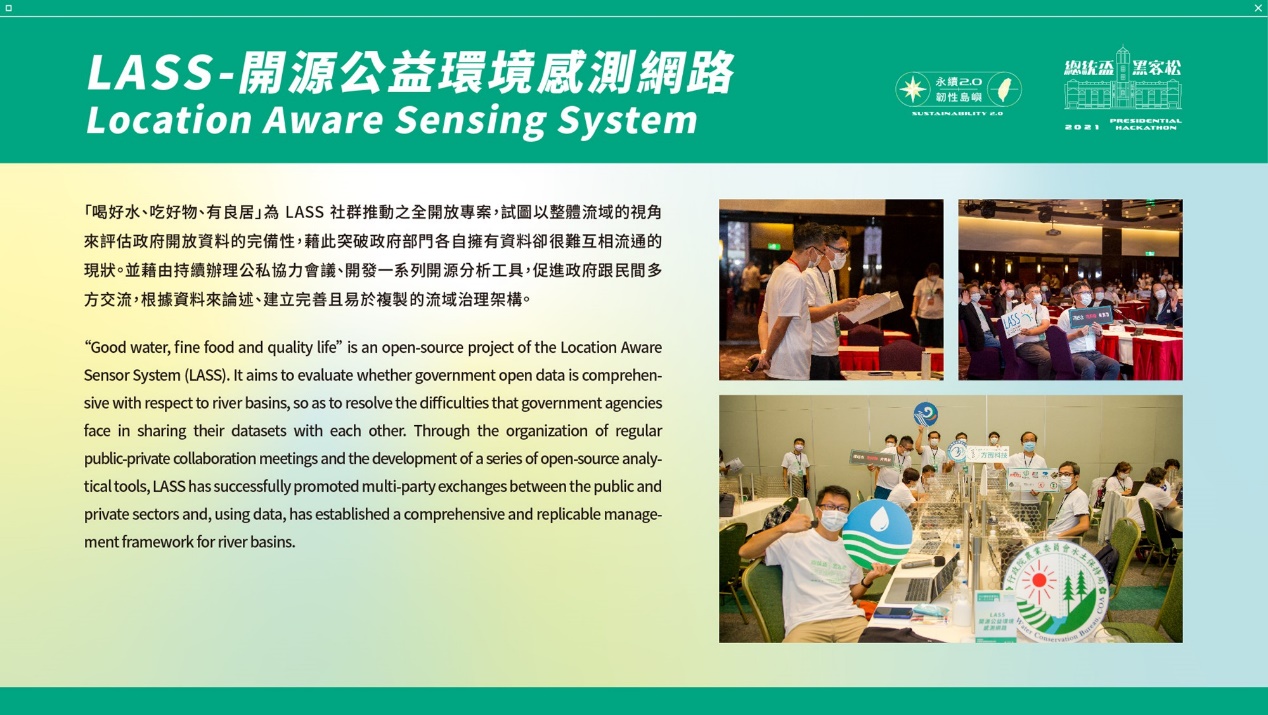 第二場日期：112年5月5日(星期五)15:00~17:00地點：麗格休閒飯店會議廳(花蓮市商校街258號)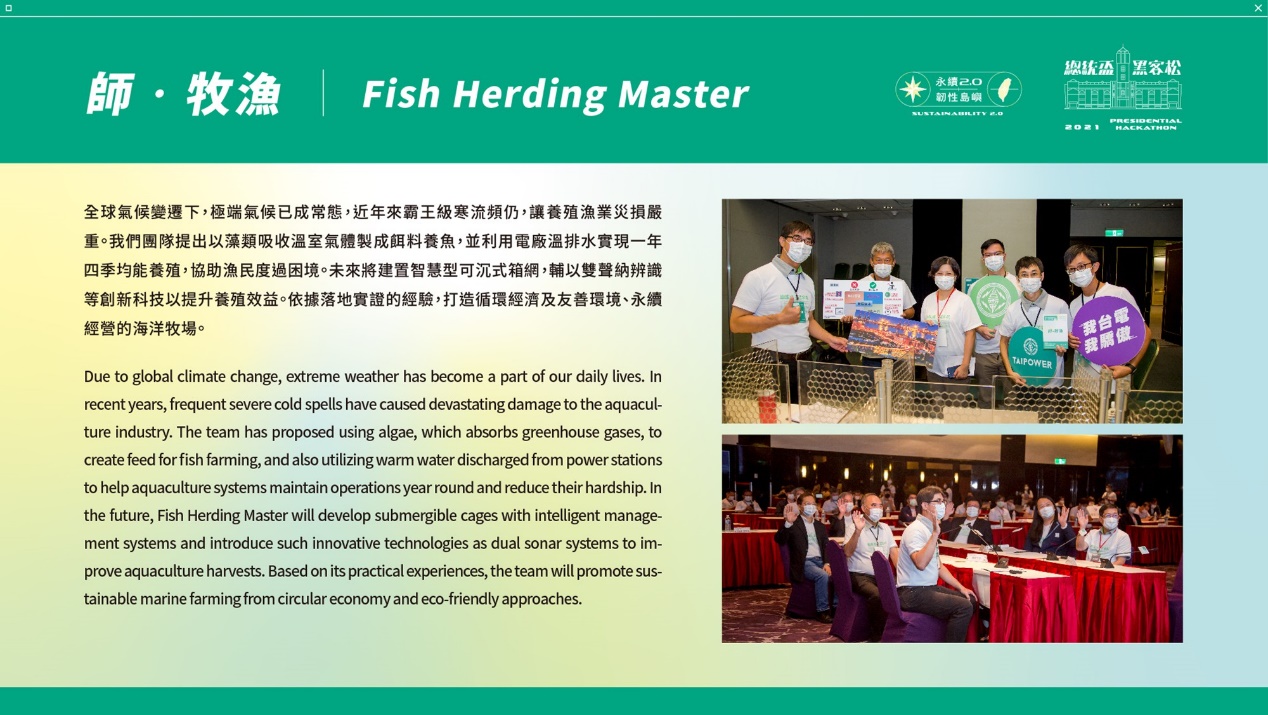 第三場日期：112年5月12日(星期五)15:00~17:00地點：公務人力發展學院福華國際文教會館 (臺北市大安區新生南路三段30號 14樓貴賓廳)場次辦理日期辦理地點資料應用說明代表評選委員歷屆學長姐代表一4月28日
(五)
15:00~17:00沙崙綠能科技示範場域
E202會議室
(臺南市歸仁區高發二路360號2F)【109年卓越團隊】健康氣象e起來台南新芽嚴婉玲 理事【110年卓越團隊】LASS-開源公益環境感測網路二5月5日
(五)
15:00~17:00麗格休閒飯店
會議廳
(花蓮市商校街258號)【110年卓越團隊】師‧牧漁【109年卓越團隊】 CircuPlus奉茶行動【109年卓越團隊】 CircuPlus奉茶行動三5月12日
(五)
15:00~17:00公務人力發展學院
福華國際文教會館
(臺北市大安區新生南路三段30號 14樓貴賓廳)智庫驅動股份有限公司
劉嘉凱 執行長智庫驅動股份有限公司
劉嘉凱 執行長【109年卓越團隊】臺灣好植地 Patch by Planting時間議程主講人/主講人14:40-15:00活動報到-15:00-15:05活動開場執行單位 15:05-15:10致歡迎詞交通部長官代表15:10-15:25徵件提案說明執行單位 15:25-15:45資料應用說明
【109年卓越團隊】健康氣象e起來交通部中央氣象局
吳蕙如 課長15:45-16:00歷屆學長姐分享
【110年卓越團隊】LASS-開源公益環境感測網路LASS 開源公益環境感測網路
許武龍 創辦人16:00-16:30評選委員及
問答與談時間台南新芽協會嚴婉玲 理事16:30-17:00活動結束及交流-健康氣象e起來Weather & Health for All因全球暖化，台灣近年高溫屢破紀錄，台北7月更達39.7度，民眾因熱傷害急診為10年前的3.5倍。為因應高熱等極端氣候所致健康衝擊，中央氣象局、國民健康署及中央研究院組成「健康氣象e起來」團隊，建立適用國人之健康氣象風險預警平臺，開發各健康氣象指標、訂定風險閾值、提醒民眾因應，再以開放資料擴大應用，發揮資料價值。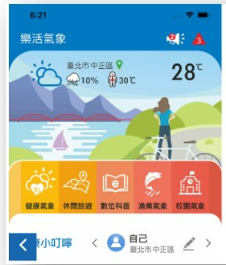 時間議程主講人/主講人14:40-15:00活動報到-15:00-15:05活動開場執行單位15:05-15:10致歡迎詞交通部長官代表15:10-15:25徵件提案說明執行單位15:25-15:45資料應用說明與評委
【110年卓越團隊】師‧牧漁台灣電力公司綜合研究所陳璽年 博士15:45-16:00歷屆學長姐分享
【109年卓越團隊】CircuPlus奉茶行動循環服務設計公司(CircuPlus）
黃暐程 執行長16:00-16:30問答與談時間承辦單位代表、評委/專家輔導團、資料領域專家、歷屆學長姐、執行單位16:30-17:00活動結束及交流-奉茶行動	CircuPlus  提到奉茶，相信您腦海中一定也浮現許多台灣好客精神的記憶！而我們做的事，就是在這底蘊濃厚的奉茶精神上，加入科技OpenData的力量，結合奉茶APP，讓民眾喝水更方便，達到源頭減塑。唐鳳政委『數位科技和社會創新的結合，讓原本分散社會各處的涓涓能量匯流在一起，讓永續思維和日常生活有了最接「水」氣的連結。』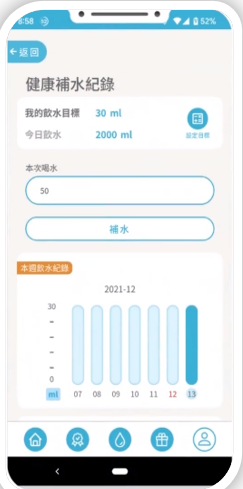 時間議程主講人/主講人14:40-15:00活動報到-15:00-15:05活動開場執行單位15:05-15:10致歡迎詞交通部長官代表15:10-15:25徵件提案說明執行單位15:25-15:45資料應用說明與評委智庫驅動股份有限公司劉嘉凱 執行長15:45-16:00歷屆學長姐分享
【109年卓越團隊】臺灣好植地 公有地大行動劉哲瑋 社群參與者16:00-16:30問答與談時間承辦單位代表、評委/專家輔導團、資料領域專家、歷屆學長姐、執行單位16:30-17:00活動結束及交流-臺灣好植地
Patch by Planting
「臺灣好植地」專案運用衛星資料進行「算樹」，了解樹木分佈概況，接著套疊用地資料，全臺尚有新植 270 萬棵大喬木的地點區位，再於其中挑選出 2300 處可提高綠覆品質的公共用地。我們期待與企業、社會團體、在地組織一起來關注，提出「與樹相融」的環境營造願景，並透過籌備中的「協作平台與網絡」，邀請土地管理單位合作，充實國土綠資源。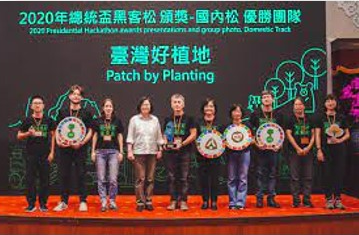 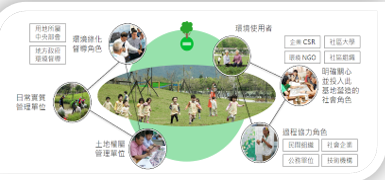 